Reservation mot finans- och näringsutskottets betänkande nr 2/2019-2020 gällande Ålands budget 2020Stöd för flyktingverksamhetDet är viktigt för Åland och Ålands folk att kunna visa solidaritet på nya sätt i en föränderlig värld. Som ett komplement till den förda flyktingpolitiken uppmanas den nya landskapsregeringen att utreda möjligheten att kunna hjälpa flyktingsituationen i världen genom att bevilja stöd för flyktingverksamhet; exempelvis till UNHCR:s flyktingverksamhet i Mellan-östern.”FÖRSLAGMed anledning av det ovanstående föreslår jag att texten i avsnittet Demokratiutveckling, integration och tillit i betänkandets allmänna motivering erhåller ett tillägg, som lyder: ”Det är viktigt för Åland och Ålands folk att kunna visa solidaritet på nya sätt i en föränderlig värld. Som ett komplement till den förda flyktingpolitiken uppmanas den nya landskapsregeringen att utreda möjligheten att kunna hjälpa flyktingsituationen i världen genom att bevilja stöd för flyktingverksamhet; exempelvis till UNHCR:s flyktingverksamhet i Mellanöstern.”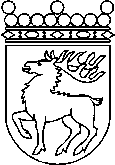 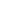 Ålands lagtingRESERVATIONRESERVATIONLagtingsledamot DatumStephan Toivonen2019-12-05Till Ålands lagtingTill Ålands lagtingTill Ålands lagtingTill Ålands lagtingTill Ålands lagtingMariehamn den 5 december 2019Mariehamn den 5 december 2019Stephan Toivonen